ПОРТФОЛИО АСПИРАНТАФ.И.О. Суховеева Ангелина Владимировна 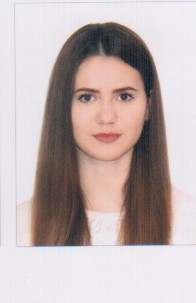 Приказ о зачислении №18–А от 20.07.2020 г.Сроки обучения с 01.08.2020г. по 31.07.2023г.Форма обучения бюджетная / очнаяНаправление 36.06.01 – Ветеринария и зоотехнияПрофиль 06.02.07 – Разведение, селекция и генетика сельскохозяйственных животныхОтдел (лаборатория) лаборатория геномной селекции и репродуктивной криобиологии в животноводстве.Отдел (лаборатория) лаборатория геномной селекции и репродуктивной криобиологии в животноводстве.Научный руководитель доктор биологических наук,доцент Скорых Л.Н.Научный руководитель доктор биологических наук,доцент Скорых Л.Н.Тема диссертации: _________________________________________________________________________________________________________________Тема диссертации: _________________________________________________________________________________________________________________Дата утверждения темы и номер протокола: ________________________________________________________________________________________________Дата утверждения темы и номер протокола: ________________________________________________________________________________________________E-mail: sukhovey1337@gmail.comE-mail: sukhovey1337@gmail.com